BAB II GAMBARAN USAHA Visi, Misi, dan Tujuan Perusahaan Visi Visi berasal dari kata vision yang berasal dari bahasa Inggris yang memiliki arti penglihatan. Bisa diartikan yang dimaksud visi adalah sebuah pandangan tentang tujuan jangka panjang perusahaan atau rencana yang akan dicapai oleh suatu perusahaan. Visi biasanya berisi pernyataan yang singkat dan jelas, namun bisa mencakup semua tujuan dan cita – cita perusahaan. Visi dari Tempat Pencucian Clean ‘N Tidy Laundry adalah “Laundry berkualitas nomor satu di Indonesia yang dapat dipercaya”.Misi Misi adalah tahapan-tahapan yang harus dilalui untuk mencapai visi tersebut. Selain itu, misi juga merupakan deskripsi atau tujuan mengapa perusahaan, organisasi atau instansi tersebut berada di tengah-tengah masyarakat.Misi juga bisa dikatakan sebagai penjabaran sebuah visi. Jika visi hanya dituliskan dalam satu kalimat saja, maka misi akan dijabarkan dengan beberapa kalimat yang mudah untuk dipahami pembaca atau siapa saja yang melihatnya.	Maka misi dari Tempat Pencucian Clean ‘N Tidy Laundry adalah sebagai berikut :Mendirikan, menjalankan dan mengembangkan usaha laundry di seluruh Indonesia Memberikan jasa laundry yang profesional dengan pelayanan yang penuh perhatian, tulus, ramah, dan berorientasi pada kepuasan, kebutuhan, kesempurnaan dan hubungan yang erat sepanjang masaTujuan Perusahaan Pernyataan visi dan misi perusahaan adalah untuk mendukung tujuan perusahaan yang akan dicapai. Tujuan dibagi menjadi dua jenis, pertama adalah tujuan jangka panjang dan kedua adalah tujuan jangka pendek. Tujuan jangka pendek adalah tujuan perusahaan perusahaan dalam waktu dekat agar perusahaan dapat melakukan aktivitas perusahaan dengan efektif dan efisien. Tujuan jangka pendek Tempat Pencucian “Clean ‘N Tidy Laundry” sebagai berikut:Membangun brand image dibenak konsumen Memprioritaskan kualitas dan servis yang baik agar tercapai kepuasan konsumen sehingga konsumen percaya dan melakukan repeat orderMendapat keuntungan sehingga mencapai BEPMenciptakan sumber daya manusia yang berkualitas Memiliki management operasi yang baik Tujuan jangka panjang adalah tujuan perusahaan dalam waktu lama, biasanya untuk lima tahun yang akan datang dan selebihnya. Berikut adalah tujuan jangka panjang Tempat Pencucian “Clean ‘N Tidy Laundry”.Mengembangkan bisnis menjadi franchise Masuk ke seluruh Indonesia Menguasai pangsa pasar sejenis Memasuki kedalam segmen yang lebih luas, segmen menengah ke bawah dan menengah ke atasMenciptakan produk-produk baru sesuai dengan perkembangan jaman Tetap berinovasi seiring berubahnya trenLogo Usaha Logo adalah suatu gambar atau sekedar sketsa dengan arti tertentu, dan mewakili suatu arti dari perusahaan, daerah, organisasi, produk, negara, lembaga, dan hal lainnya membutuhkan sesuatu yang singkat dan mudah di ingat sebagai pengganti dari nama sebenarnya.Sebuah logo yang baik adalah logo yang dapat dengan mudah diingat dalam benak konsumen, selain itu logo juga dapat digunakan sebagai alat pemasaran yang efektif karena logo yang membedakan dari para kompetitornya. Sebuah perusahaan akan memiliki keunikan dan arti masing-masing dari logonya. Berikut merupakan logo dari Tempat Pencucian Clean ‘N Tidy LaundryGambar 2.1Logo Tempat Pencucian Clean ‘N Tidy Laundry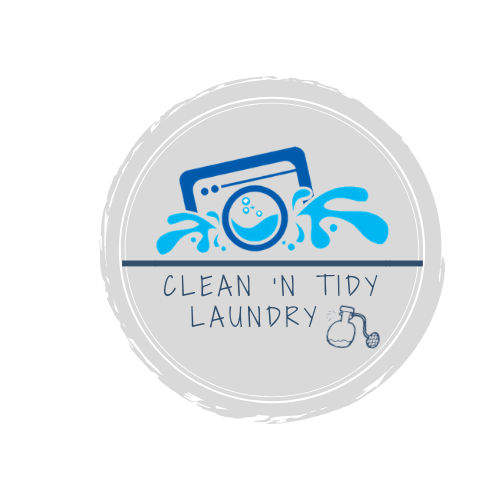 Sumber : Clean ‘N Tidy LaundryGambar 2.1 adalah logo dari Tempat Pencucian Clean ‘N Tidy Laundry. Penulis menggunakan perpaduan warna antara biru dengan abu-abu, dimana warna biru memiliki arti kesetian, ketenangan dan bisa diandalkan, selain itu warna biru juga mewakili air dan busa sabun. Sedangkan warna abu-abu sendiri merupakan warna yang selaras dengan warna biru, warna abu-abu sendiri melambangkan serius dan stabil. Adanya ikon bergambar mesin cuci dan cipratan air melambangkan aktivitas dari sebuah usaha laundry yang tidak terlepas dari penggunaan air, mesin cuci, dan sabun. Sedangkan logo lingkaran yang melingkar mengitari ikon dan tulisan Clean ‘N Tidy Laundry memberikan kesan yang dinamis, bergerak, memiliki kecepatan, sesuatu yang berulang, tidak terputus, tidak memiliki awal atau akhir, abadi, memiliki kualitas, dapat diandalkan, sesuatu yang sempurna, serta kehidupan.Gambaran Sekilas Produk Menurut Kotler & Keller (2012:347) produk adalah segala sesuatu yang dapat ditawarkan kepada pasar untuk memenuhi kebutuhan dan keinginan. Produk dibagi menjadi 10 kategori termasuk barang fisik, jasa, pengalaman, acara, manusia, tempat, properti, organisasi, informasi dan ide.Secara keseluruhan, barang yang ditawarkan oleh Tempat Pencucian Clean ‘N Tidy Laundry adalah jasa pencucian pakaian yang dibutuhkan oleh semua orang. Produk yang dijual oleh Clean ‘N Tidy Laundry adalah jasa pencucian pakaian, tidak hanya pakaian saja, tetapi jasa pencucian ini juga berlaku untuk benda lainnya seperti selimut, bantal, boneka, pakaian khusus seperti jas, jaket, jeans. Masing-masing memiliki treatment yang berbeda. Untuk produk Clean ‘N Tidy Laundry terbagi menjadi laundry koin dan laundry satuan. Laundry koin bersifat seperti penyewaan mesin cuci, dimana setiap mesin berkapasitas 5kg pakaian, jadi jika konsumen hanya membawa 3kg baju, tetap akan dikenakan harga untuk 5kg pakaian. Kemudian untuk laundry satuan hanyak khusus untuk pakaian-pakaian tertentu, seperti pakaian yang mudah luntur, atau pakaian yang memerlukan treatment tertentu seperti jaket kulit, jas, berbahan suede, atau memiliki noda tertentu yang tidak bisa dihilangkan tanpa menggunakan cairan khusus. Jenis dan Ukuran Usaha Jenis badan usaha yang pilih oleh Tempat Pencucian Clean ‘N Tidy Laundry adalah jenis badan usaha perseorangan, dimana usaha yang dikelola dan diawasi oleh satu orang. Pengelola usaha memperoleh semua keuntungan usahanya, namun juga menanggung semua risiko yang timbul dalam kegiatan usaha.Alasan penulis memilih jenis badan usaha perseorangan karena melihat tingkat risiko yang cukup rendah dan modal usaha yang tidak terlalu besar sehingga penulis tidak terlalu mengkuatirkan asset pribadi jika dicampurkan dengan asset perusahaan. Penulis ingin membuat struktur usaha ini dengan sederhana sehingga keputusan dapat diambil sendiri oleh penulis dan demi untuk menjaga kerahasiaan dalam hal laporan keuangan dan informasi perusahaan karena sifatnya mudah ditiru oleh pesaing.Berdasarkan Undang-Undang Nomor 20 Tahun 2008 bab IV pasal 6 kriteria dari Usaha Mikro, Usaha Kecil, dan Usaha Menengah, Tempat Pencucian Clean ‘N Tidy Laundry termasuk ke dalam usaha kecil karena aset yang dimiliki lebih dari Rp 50.000.000 (lima puluh juta rupiah) tidak termasuk tanah dan bangunan dan omzet pertahun kisaran lebih dari Rp 300.000.000 (tiga ratus juta rupiah).Latar Belakang Pemilik, Alamat Perusahaan, dan Data Pendiri PerusahaanLatar Belakang PemilikLisya Limadhy merupakan penulis, pemilik, serta pendiri Tempat Pencucian Clean ‘N Tidy Laundry. Lisya Limadhy yang akrab disapa Lisya merupakan anak kedua dari dua bersaudara, dan merupakan anak kandung dari Bapak Liem Hai Sing dan Ibu Ng Tjing Goek. Lisya Limadhy sekarang tinggal bersama keluarga berkediaman di Kota DKI Jakarta, Jakarta Utara, tepatnya di Jl. Agung Indah 10C, Opulence Residence. Lisya memulai pendidikan pada umur 3 tahun dan bersekolah pada PlayGroup, TK, SD, SMP, dan SMA Karuna Dipa Palu, selepas kelulusan SMA, Lisya melanjutkan pendidikannya di perguruan tinggi sekaligus calon sarjana administrasi bisnis strata 1 di Institut Bisnis dan Informatika Kwik Kian Gie.Lahir dari sebuah keluarga yang sederhana membuat Lisya memiliki banyak mimpi dan keinginan yang ingin dicapainya untuk membuat hidup Lisya dan keluarga lebih baik lagi dari yang sebelumnya. Hal ini yang mendorong Lisya ingin mendirikan sebuah usaha yang akan membawa kesuksesan pada hidup Lisya. Melihat dari kehidupan sehari-hari dan juga membenci mencuci pakaian sendiri karena merasa repot, membuat Lisya untuk tergerak membuka usaha laundry. Dari kesulitan ini lah muncul ide bisnis untuk membuka usaha laundry. Lisya memberanikan diri untuk membuka usaha ini karena sudah mempelajari usaha ini dari berbagai orang yang sudah mempunyai usaha tersebut. Selain itu, dipermudah dengan adanya internet membuat Lisya dapat mempelajari trend yang sedang ada saat ini tentang laundry. Alamat PerusahaanDalam menjalankan usaha, penulis perlu memiliki lokasi dan tempat untuk mengoperasikan usahanya. Tentu pemilihan lokasi usaha harus tepat dan strategis untuk menciptakan faktor positif untuk meningkatkan kekuatan dan peluang usaha. Beberapa faktor dalam pemilihan lokasi usaha adalah melihat tingkat kepadatan penduduk sekitar lokasi, besar pendapatan penduduk sekitar lokasi, memperhatikan tingkat keramaian, dan banyaknya usaha yang mendukung usaha tersebut.Tempat Pencucian Clean ‘N Tidy Laundry akan didirikan di Apartemen Sunter Park View Jl. Laksamana Muda Yos Sudarso Kav 30A, Jakarta Utara, DKI Jakarta, 14350. Penulis memilih tempat ini karena tempat ini sangat strategis, dimana lokasi apartemen yang dihuni oleh para mahasiswa, pekerja, dan juga orang-orang yang tidak memiliki mesin cuci di apartemennya. Untuk usaha laundry juga masi sangat jarang Apartemen Sunter Park View, sehingga masih dikategorikan sebagai blue ocean. Data Pendiri Perusahaan Setiap perusahaan harus memiliki data-data yang lengkap termasuk data pemilik perusahaan itu sendiri. Perusahaan tidak akan berjalan dengan baik jika data pemilik perusahaan tidak valid dan tidak jelas. Berikut adalah data pendiri Tempat Pencucian Clean ‘N Tidy Laundry.Nama 			: Lisya Limadhy Jabatan 		: Pemilik Tempat, tanggal lahir	: Palu, 5 Mei 1997 Alamat 		: Jl. Agung Indah 10C, blok E10  			  Opulence Residence, Sunter   Jakarta Utara , DKI Jakarta, 14350Telepon 		: +62 822 1137 0000Email 			: lisya.limadhy@gmail.comPendidikan terakhir 	: Calon Sarjana Strata Satu (Sarjana						  Administrasi Bisnis)Daftar Peralatan Operasional dan Peralatan kantor yang dibutuhkanPeralatan merupakan hal pokok yang harus dimiliki untuk menjalankan kegiatan usaha. Peralatan memiliki nilai investasi yang cukup besar dan merupakan investasi yang tahan lama yang memiliki umur ekonomis dan dapat digunakan berulang kali. Peralatan yang dibutuhkan didapatkan dari berbagai tempat/toko dan pemilihan harga disesuaikan dengan kebutuhan dan kemampuan.	Berikut adalah daftar peralatan yang dibutuhkan Tempat Pencucian Clean ‘N Tidy Laundry untuk menjalankan bisnisnya.Tabel 2.1 Daftar Peralatan Tempat Pencucian ” Clean ‘N Tidy Laundry”Lanjutan Tabel 2.1Sumber : www.mesinlaundry.com, www.tokopedia.comDaftar Perlengkapan Operasional dan Perlengkapan kantor yang dibutuhkan	Perlengkapan adalah suatu alat pendukung untuk menjalankan aktivitas bisnis. Perlengkapan bersifat jangka pendek, harus diganti dengan yang baru, dan tidak memiliki umur ekonomis serta merupakan bahan pembantu. Alat perlengkapan didapatkan dari tempat yang berbeda-beda sama seperti halnya peralatan dan pemilihan harga disesuaikan dengan kebutuhan dan kemampuan.	Berikut adalah perlengkapan yang dibutuhkan Tempat Pencucian Clean ‘N Tidy Laundry untuk menjalankan bisnisnya.Tabel 2.2 Daftar Perlengkapan Tempat Pencucian Clean ‘N Tidy Laundry      Sumber : mesinlaundry.com, tokopediaKebutuhan Bahan baku	Bahan baku adalah hal yang paling penting dan aktif dalam suatu perusahaan yang secara terus menerus diperoleh dan memproduksi sendiri agar menjadi barang jadi. Bahan baku bisa didapatkan dari berbagai sumber. Bisa dari retailer, distributor, ataupun petani langsung. Berikut adalah daftar kebutuhan bahan baku yang diperlukan oleh Tempat Pencucian Clean ‘N Tidy Laundr.Tabel 2.3 Daftar Bahan Baku Tempat Pencucian Clean ‘N Tidy LaundrySumber : www.mesinlaundry.comNo.Nama PeralatanJumlah UnitHargaTotal1Stacked Waher & Dryer - Vended (10.5Kg)540,000,000200,000,0002LPG Regulator SNI (Paketan Mesin)5--3Selang GAS SNI 2.5 Meter (Paketan Mesin)5--4Selang Flexible Protector 2.5 Meter (Paketan Mesin)5--5Metal Clamp (Paketan Mesin)10--6Timbangan Duduk Digital 30Kg11,150,0001,150,0007Thermal Printer1475,000475,0008Samsung Galaxy Tab A 10.114,430,0004,430,0009AC Daikin Inverter 1PK13,650,0003,650,00010Meja Kasir + Laci 120CM13,220,0003,220,00011Meja packaging (Forte Maxi Bagging Table)1650,000650,00012Kursi Plasik Sender380,000240,00013Lemari4800,0003,200,00014Meja Setrika1250,000250,000TotalTotalTotalTotal217,265,000Nama Jumlah Unit Harga TotalKertas Thermal Printer Struck (10 roll/ dus)1235,000420,000Plastick Packing 40x602449,0001,176,000Plastick Packing 60x1002449,0001,176,000Hanger Baju (100/pack)12133,0001,596,000ATK12100,0001,200,000Tempat Sampah180,00080,000Gelas Takar 500mL120,00020,000Spatula1130,000130,000Spotting Brush - Medium1195,000195,000Laundry Net 24''1298,000298,000Picklon Point of Sales App1250,000250,000Bangku Plastik530,000150,000Sapu130,00030,000Pengki130,00030,000Alat Pel Lantai1150,000150,000Keranjang Pakaian1027,500275,000Jam Dinding150,00050,000Dispenser Air Minum1150,000150,000Setrika1150,000150,000TotalTotalTotal7,526,000No.Nama Bahan BakuJumlah UnitHargaTotal1MLC Detergent 25L2410,000820,0002MLC Softener 25L2615,0001,230,0003MLC Ekstrak Premium Parfume Laundry Frais 500gr2285,000570,0004MLC Ekstrak Premium Parfume Laundry Fruits 500gr2285,000570,0005MLC Ekstrak Premium Parfume Laundry Orchid 500gr2285,000570,0006MLC Ekstrak Premium Parfume Laundry Spiagia 500gr2285,000570,0007MLC Grease Go Liquid 25L2762,3001,524,600Total Bahan Baku 1 BulanTotal Bahan Baku 1 BulanTotal Bahan Baku 1 BulanTotal Bahan Baku 1 Bulan5,854,600Total 1 TahunTotal 1 TahunTotal 1 TahunTotal 1 Tahun70,255,200